Инструкция по выполнению заданий по учебной дисциплине «ЛИТЕРАТУРА»                          Четверг 21.10. 202112 группа ОПОП «Мастер с\х производства»  (2 часа)  Для выполнения задания вы должны зайти в систему дистанционного обучения (СДО)  Артинского агропромышленного техникума.  (ПУТЬ/ http://aat-arti.ru/   главная страница, вкладка , ввести логин и пароль, далее вкладка «Мои курсы», курс  «Русская литература  19 в».)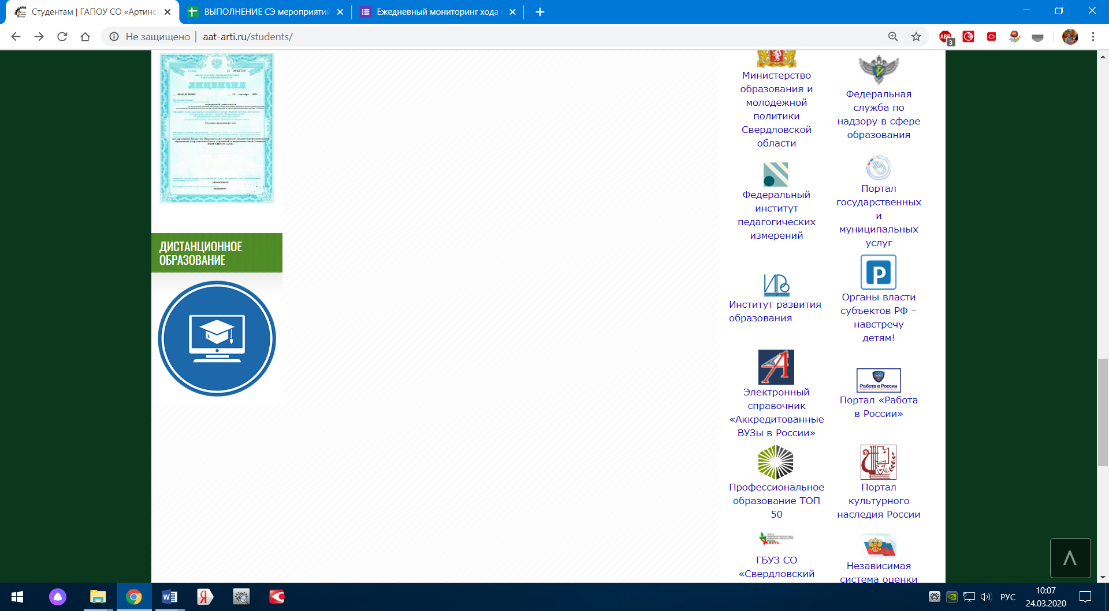 Задания:Тема 2.5. М.Е. Салтыков-Щедрин – информационный ресурс, познакомиться.М.Е. Салтыков-Щедрин, жизнь и творчество (страницы из учебника) - прочитать.Задание 20 Жизнь и творчество М.Е. Салтыкова-Щедрина - на оценку.Прочитать 1-2 сказки Салтыкова-Щедрина.Уважаемые студенты! Внимательно читайте задания и отвечайте на поставленные вопросы прямо в СДО. Мне ничего высылать не нужно, я вижу все ваши ответы.За выполнение теста и задания вы должны получить 1 оценку, если до пятницы 22.10.21 не будет выполнено задание, то в журнал будет выставлена неудовлетворительная оценка.